T.CKANGAL KAYMAKAMLIĞIKANGAL MESLEKİ VE TEKNİK ANADOLU LİSESİ MÜDÜRLÜĞÜ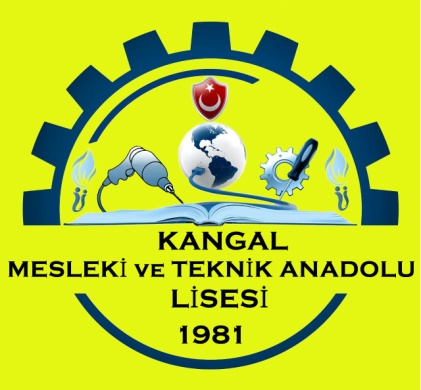 2019-2023 STRATEJİK PLANI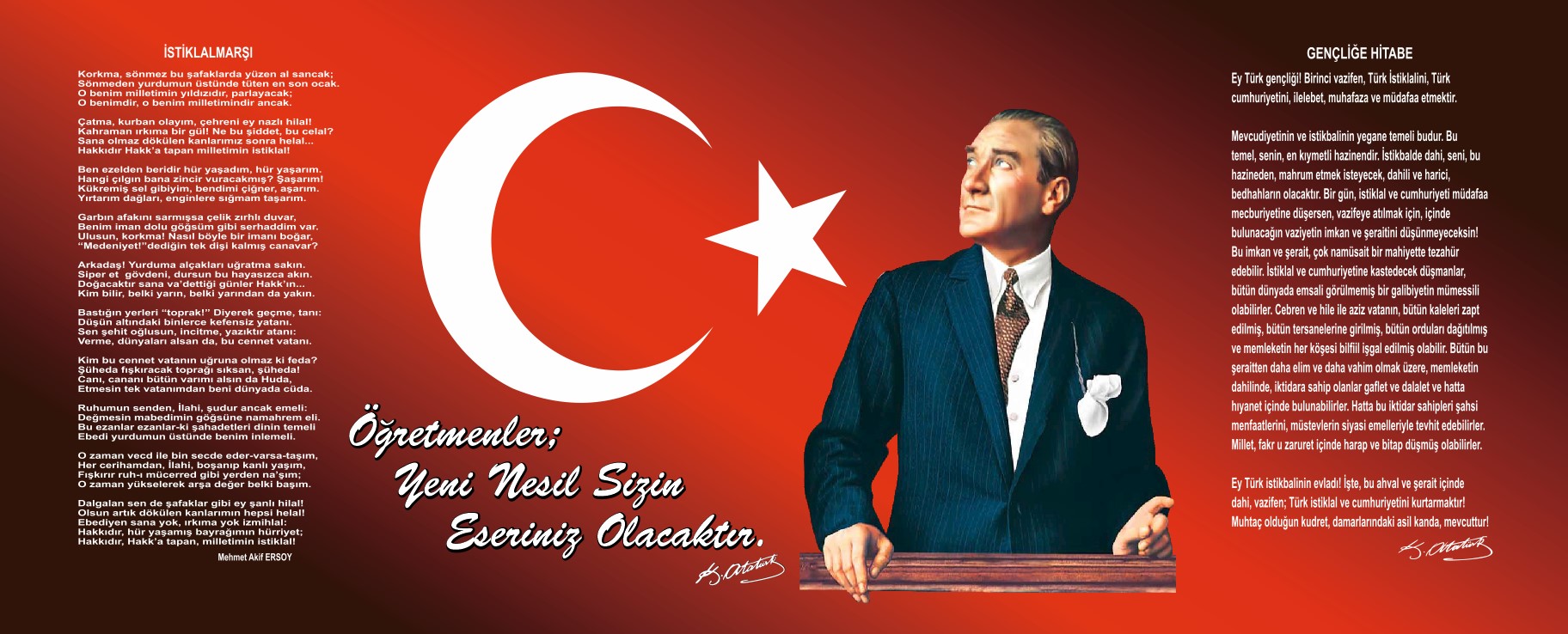 SUNUŞ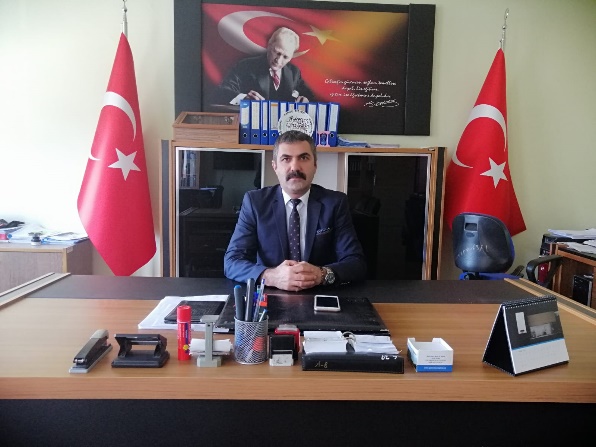          Türkiye Cumhuriyeti’nin kurucusu ve Türk toplumunun lideri Mustafa Kemal Atatürk, “İlk ve ortaöğretim; mutlaka insanlığın ve uygarlığın gerektirdiği bilim ve tekniği versin. Fakat o kadar pratik bir tarzda versin ki, çocuk okuldan çıktığı zaman aç kalmaya mahkûm olmadığına emin olsun” sözleriyle ilk ve ortaöğretimin önemini yıllar önce vurgulamıştı. Bu vurgunun etkisiyle biçimlenen eğitim sistemimiz, yeni yaklaşım ve yöntem-tekniklerle 21. yüzyılda büyük bir dönüşüm yaşamaktadır. Gerek dünyada, gerekse ülkemizde ortaya çıkan yeni türden gereksinimlere karşılık verebilecek bir eğitim-öğretim ortamı hazırlamak eğitim sürecini paylaşan tüm okul toplumunun asli ve vazgeçilmez görevi hâline gelmiştir. Bu anlamda eğitim yöneticilerinin ve sürecin en önemli aktörleri olan öğretmenlerin payına büyük işler düşmektedir. Bu süreç, kendini tanımakla, tanımlamakla başlayıp öğrenciyi merkeze alarak köklü bir değişim-dönüşüm sürecini yönetip yönlendirmekle pratikte değer kazanabilecektir.       	Bizler,  yönetici, öğretmen, destek personeli, öğrenciler ve veliler olarak bu değişim sürecinde üzerimize düşen sorumlulukları yerine getirmeyi ülkemizin ve toplumumuzun geleceği açısından bir fırsat ve topluma karşı bir borç olarak algılamaktayız. Bu borcun ödenme yeri de, eğitim-öğretim hizmetlerini yürütmek için kurumsallaşmış olan okul ortamıdır. Okulu çağın gereklerine uygun olarak eğitim-öğretime hazırlamak, okulda Milli Eğitimin amaçlarına uygun olarak bir öğrenme ve eğitim ortamı yaratmak, bu ortamı tüm paydaşlar için çekici hâle getirmek de görevlerimiz arasındadır.Sorunlarımız çok. Çözümün temelinde çok ayrıntılı ve bilinçli bir planlama ile ince stratejiler yatmaktadır. Kendi halinde bırakılmış bir ortamda, plânlı okul gelişiminin bakış açısı, yapıları, ilkeleri, değerleri, yöntemleri, amaçları, vizyonları ve araçları bilinmeden gelişmek mümkün değildir. Okul gelişimi; bilinçli, programlı, planlı, amaçlı, karar ve uygulamalara bağlıdır. Bu uygulamaları Milli Eğitimin temel amaçlarına uygun olarak hayata geçirmek için varız.                                                                                                                                                                               Recep BASMACI                                                                                                                                                                                                                                                     Okul  MüdürüİçindekilerSunuş	3İçindekiler	4BÖLÜM I: GİRİŞ ve PLAN HAZIRLIK SÜRECİ	5BÖLÜM II: DURUM ANALİZİ	7Okulun Kısa Tanıtımı *	7Okulun Mevcut Durumu: Temel İstatistikler	9PAYDAŞ ANALİZİ	14GZFT (Güçlü, Zayıf, Fırsat, Tehdit) Analizi	16Gelişim ve Sorun Alanları	18BÖLÜM III: MİSYON, VİZYON VE TEMEL DEĞERLER	21MİSYONUMUZ *	21VİZYONUMUZ *	21TEMEL DEĞERLERİMİZ *	21BÖLÜM IV: AMAÇ, HEDEF VE EYLEMLER	23TEMA I: EĞİTİM VE ÖĞRETİME ERİŞİM	23TEMA II: EĞİTİM VE ÖĞRETİMDE KALİTENİN ARTIRILMASI	26TEMA III: KURUMSAL KAPASİTE	30V. BÖLÜM: MALİYETLENDİRME	33EKLER:	34BÖLÜM I: GİRİŞ ve PLAN HAZIRLIK SÜRECİ          Stratejik Planlama Ekibi ilk etapta okulumuzun mevcut durumunu tespit ederek öncelikleri belirlemiştir. Değerlerimiz, misyonumuz ve vizyonumuza göre mevcut durumumuz da dikkate alınarak stratejik amaç ve bunlara bağlı hedefler belirlenmiştir. Bu amaç ve hedefler belirlenirken, paydaşlarımızın beklentileri, güçlü yönlerimiz ve fırsatlarımızla muhtemel imkanlarımız, misyon ve vizyonumuz birlikte değerlendirilmiştir.        Planın mutlaka aksayan ya da eksik yönleri olacaktır. Bu aksayan ya da eksik yönler, her eğitim öğretim yılında değerlendirilerek ek önlemler alınacaktır. Planın başarılı olması bütün paydaşlarımızın bu planın gerekliliğine inanması, planı benimsemesi ve planın uygulanmasına katkıda bulunmasıyla mümkün olacaktır.         Belirlenen hedefleri gerçekleştirmek için kurulacak olan çalışma gruplarının performansları, bu planın genel performansını ortaya koyacaktır. Stratejik planla ilgili olarak, her eğitim öğretim yılının sonunda kapsamlı rapor hazırlanarak, planın  performans değerlendirilmesi yapılacaktırP  Planın hazırlanmasında  emeği geçen  Okul Gelişim Yönetim Ekibi’ne, tüm okul çalışanlarımıza, velilerimize  ve uygulanmasında yardımcı olacak İlçe Milli Eğitim Müdürlüğüne, İlçe Kaymakamımıza ve İl Milli Eğitim Müdürlüğüne, tüm kurum ve kuruluşlara teşekkür ederim.Durum analizinin ardından geleceğe yönelim bölümüne geçilerek okulumuzun amaç, hedef, gösterge ve eylemleri belirlenmiştir. Çalışmaları yürüten ekip ve kurul bilgileri altta verilmiştir.STRATEJİK PLAN ÜST KURULUBÖLÜM II: DURUM ANALİZİDurum analizi bölümünde okulumuzun mevcut durumu ortaya konularak neredeyiz sorusuna yanıt bulunmaya çalışılmıştır. Bu kapsamda okulumuzun kısa tanıtımı, okul künyesi ve temel istatistikleri, paydaş analizi ve görüşleri ile okulumuzun Güçlü Zayıf Fırsat ve Tehditlerinin (GZFT) ele alındığı analize yer verilmiştir.Okulun Kısa Tanıtımı *Okulumuz Kangal Mesleki ve Teknik Eğitim Anadolu Lisesi ilk defa 1981-1982 Eğitim Öğretim yılında Kangal Endüstri Meslek Lisesi Müdürlüğü M-8750 A tip projeli 10.000 metre alana sahip olarak Metal İşleri Bölümü ile eğitim öğretime başlamıştır.  1982-1983 öğretim yılında Tesviye Bölümü ile 1989-1990 yıllarında Elektrik Bölümü açılmıştır. Bu isimle ve bu bölümlerle 2002-2003 Eğitim Öğretim yılı 1. Dönem sonuna kadar devam etmiştir. Milli Eğitim Bakanlığı’nın 2002/97 no’lu genelgesi gereğince Kangal Endüstri Meslek Lisesi ve Kangal Çok Programlı Lisesi’nin birleşmesi ile 2002-2003 eğitim-öğretim yılının II. döneminden itibaren Kangal Mesleki ve Teknik Eğitim Merkezi Müdürlüğü( METEM) adıyla eğitim-öğretime başlamıştır.  (Kangal Çok Programlı Lisesi 1996 yılında eğitim-öğretime başlamış olup bünyesinde Kız Meslek Lisesi Giyim Bölümü, İmam Hatip Lisesi ile Ticaret Lisesi Muhasebe Bölümü olmak üzere üç bölüm vardır. Ancak Birleştiği yıl sadece Muhasebe Bölümü ile eğitim-öğretime devam edilmektedir. ) Mülkiyeti Zafer Mahallesi Eğitim ve Kültür Derneği’ne ait ve kullanma hakkı Milli Eğitim Bakanlığı’na 100 yıllığına devredilen toplam arsası 3172 metre kare olup, binanın yerleşimi 667 metrekare  olan, Kangal Çok Programlı Lisesi Binası derslik binası olarak Kangal Endüstri Meslek Lisesini Binası ise Atölye binası olarak kullanılmaya başlamış ve bu iki bina arasında yaklaşık 1500 metre mesafe bulunmakta idi. Bu iki farklı binada Ağustos 2015 tarihine kadar devam edilmiş daha sonra Eski Kangal Lisesi olarak bilenen Gürsel mahallesi Divriği caddesi no 32 adresindeki binaya taşınılmıştır. Halen bu binada eğitim öğretime devam edilmekte olup yapımı devam eden okulumuz atölye ve okul binalarına 2019-2020 eğitim öğretim yılında taşınılması planlanmaktadır.Milli Eğitim Bakanlığı Erkek Teknik Öğretim Genel Müdürlüğü’nün 05.06.2007 tarih ve B.08.0.ETÖ.0.10.01.02/2.323/3258 sayılı yazıları ile birlikte okulumuzun adı Kangal Anadolu Teknik Lisesi ve Mesleki ve Teknik Eğitim Merkezi olarak değiştirilmiş, bünyemizde Anadolu Teknik Lisesi Bilişim Teknolojileri Alanı(İngilizce) açılmıştır. Anadolu Teknik Lisesinin 9.sınıfına 30(otuz)kişilik öğrenci kaydı yapılarak 2007-2008 eğitim-öğretim yılında faaliyete başlamıştır. Daha sonra 2009-2010 eğitim – öğretim yılında Anadolu Teknik Lisesi Bünyesinde 24 öğrenci kontenjanı ile Elektrik Elektronik Teknolojisi Alanı açılmıştır. Daha sonra okulumuz isim değişikliği ile Kangal Mesleki ve Teknik Eğitim Merkezi Müdürlüğü 17/10/2017 tarihi itibari ile de Kangal Mesleki ve Teknik Anadolu Lisesi Müdürlüğü adını alarak halen aynı isimle eğitim öğretime devam etmektedir. Ayrıca okulumuz Kangal Mesleki ve Teknik Anadolu Lisesi bünyesinde 120 yatak kapasiteli erkek öğrenci yurdu bulunmaktadır.8000 metre karelik alana sahip olan pansiyonun kullanım hakkı, Kangal Sosyal Yardımlaşma ve Dayanışma Vakfı tarafından 1993-1994 eğitim-öğretim yılından itibaren 100 yıllığına Milli Eğitim Bakanlığına verilmiştir. 2006-2007 Öğretim Yılı itibari ile yeni bir proje olan MEGEP (Mesleki ve Teknik Öğretimi Güçlendirme Projesi) kapsamında eğitim öğretim şekillendirilerek modüler çerçeve öğretim programlarında eğitime devam edilmektedir.	Okulumuz Kangal Mesleki ve Teknik Anadolu Lisesi 2018-2019 Eğitim öğretim yılı itibariyle      Anadolu Meslek Program türündeMakine Teknolojisi Alanı, Metal Teknolojisi Alanı,Elektrik Elektronik Teknolojisi Alanı,Muhasebe ve Finansman Alanı.Bilişim Teknolojileri AlanıMaden Teknolojisi AlanıBulunmakta olup 41 i yatılı olmak üzere toplam 206 öğrenciyle eğitim Öğretim faaliyetlerini sürdürmektedir. Okulun Mevcut Durumu: Temel İstatistiklerOkul KünyesiOkulumuzun temel girdilerine ilişkin bilgiler altta yer alan okul künyesine ilişkin tabloda yer almaktadır.Temel Bilgiler Tablosu- Okul Künyesi Çalışan BilgileriOkulumuzun çalışanlarına ilişkin bilgiler altta yer alan tabloda belirtilmiştir.Çalışan Bilgileri Tablosu*Okulumuz Bina ve Alanları	Okulumuzun binası ile açık ve kapalı alanlarına ilişkin temel bilgiler altta yer almaktadır.Okul Yerleşkesine İlişkin Bilgiler Sınıf ve Öğrenci Bilgileri	Okulumuzda yer alan sınıfların öğrenci sayıları alttaki tabloda verilmiştir.Donanım ve Teknolojik KaynaklarımızTeknolojik kaynaklar başta olmak üzere okulumuzda bulunan çalışır durumdaki donanım malzemesine ilişkin bilgiye alttaki tabloda yer verilmiştir.Teknolojik Kaynaklar TablosuGelir ve Gider BilgisiOkulumuzun genel bütçe ödenekleri, okul aile birliği gelirleri ve diğer katkılarda dâhil olmak üzere gelir ve giderlerine ilişkin son iki yıl gerçekleşme bilgileri alttaki tabloda verilmiştir.PAYDAŞ ANALİZİKurumumuzun temel paydaşları öğrenci, veli ve öğretmen olmakla birlikte eğitimin dışsal etkisi nedeniyle okul çevresinde etkileşim içinde olunan geniş bir paydaş kitlesi bulunmaktadır. Paydaşlarımızın görüşleri anket, toplantı, dilek ve istek kutuları, elektronik ortamda iletilen önerilerde dâhil olmak üzere çeşitli yöntemlerle sürekli olarak alınmaktadır.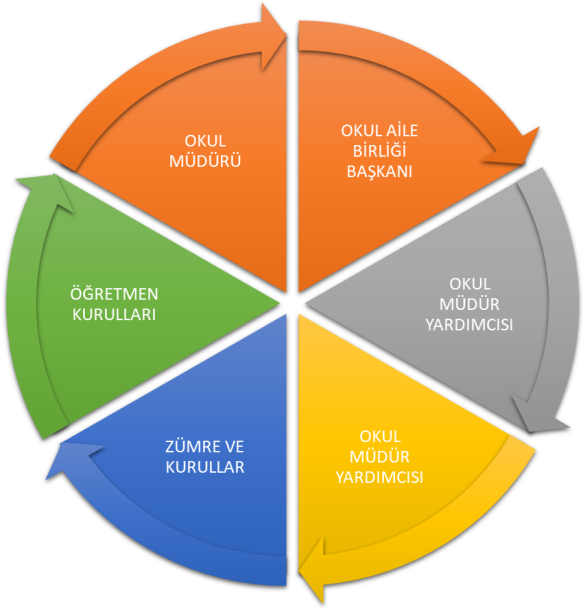 Öğrenci Anketi Sonuçları:Okulumuzda toplam 205 öğrenci öğrenim görmektedir. Tesadüfi Örnekleme Yöntemine göre seçilmiş toplam 190 öğrenciye uygulanan anket sonuçları aşağıda yer almaktadır. Şekil 1: Öğrencilerin Ulaşılabilirlik Düzeyi“Öğretmenlerimle ihtiyaç duyduğumda rahatlıkla görüşebilirim” sorusuna ankete katılan öğrencilerin %66’sı Katılıyorum yönünde görüş belirtmişlerdir.Bu şekilde tüm sorumlar yorumlanmalıdır.Öğretmen Anketi Sonuçları:	Okulumuzda görev yapmakta olan toplam 40 öğretmenin tamamına uygulanan anket sonuçları aşağıda yer almaktadır.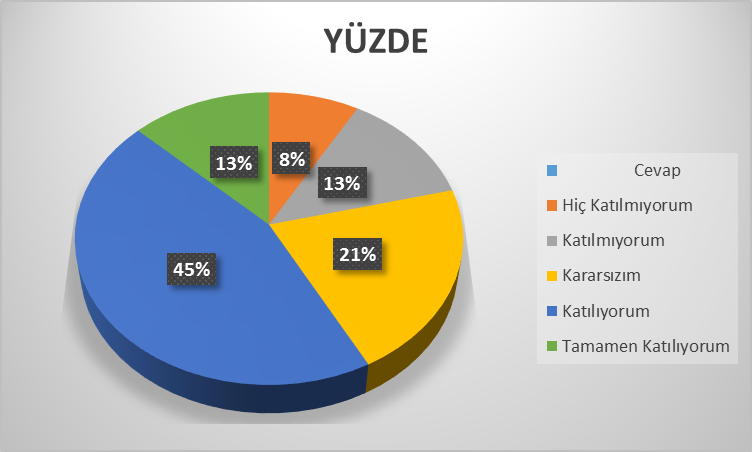 Şekil 2: Katılımcı Karar Alma Seviyesi“Okulumuzda alınan kararlar, çalışanların katılımıyla alınır” sorusuna anket çalışmasına katılan 20 öğretmenlerimizin %58’i Katılıyorum yönünde görüş belirtmişlerdir.Veli Anketi Sonuçları:205 veli içerisinde Tesadüfi Örnekleme Yöntemine göre 200 kişi seçilmiştir.Okulumuzda öğrenim gören öğrencilerin velilerine yönelik gerçekleştirilmiş olan anket çalışması sonuçları aşağıdaki gibidir. 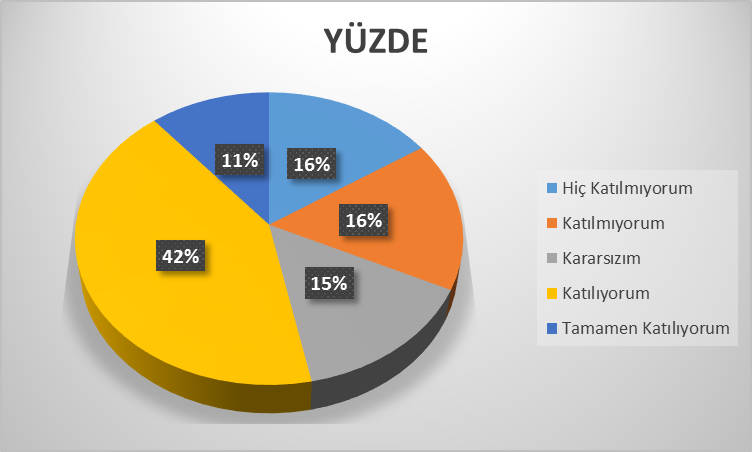                  Şekil 3: Velilerin Ulaşabilme Seviyesi	“İhtiyaç duyduğumda okul çalışanlarıyla rahatlıkla görüşebiliyorum” sorusuna ankete katılmış olan velilerin %53’u olumlu yönde görüş belirtmişlerdir.Açıklama: Her bölüm için en güçlü ve en zayıf çıkan sorular grafiksel olarak verilebilir.(2 öğrenci +2 Öğretmen+2 Veli Grafik ile gösterilir.) Diğer maddeler açıklamalı olarak verilmesi yeterlidir.GZFT (Güçlü, Zayıf, Fırsat, Tehdit) Analizi *Okulumuzun temel istatistiklerinde verilen okul künyesi, çalışan bilgileri, bina bilgileri, teknolojik kaynak bilgileri ve gelir gider bilgileri ile paydaş anketleri sonucunda ortaya çıkan sorun ve gelişime açık alanlar iç ve dış faktör olarak değerlendirilerek GZFT tablosunda belirtilmiştir. Dolayısıyla olguyu belirten istatistikler ile algıyı ölçen anketlerden çıkan sonuçlar tek bir analizde birleştirilmiştir.Kurumun güçlü ve zayıf yönleri donanım, malzeme, çalışan, iş yapma becerisi, kurumsal iletişim gibi çok çeşitli alanlarda kendisinden kaynaklı olan güçlülükleri ve zayıflıkları ifade etmektedir ve ayrımda temel olarak okul müdürü/müdürlüğü kapsamından bakılarak iç faktör ve dış faktör ayrımı yapılmıştır. İçsel Faktörler *Güçlü YönlerZayıf YönlerDışsal Faktörler *FırsatlarTehditler Gelişim ve Sorun AlanlarıGelişim ve sorun alanları analizi ile GZFT analizi sonucunda ortaya çıkan sonuçların planın geleceğe yönelim bölümü ile ilişkilendirilmesi ve buradan hareketle hedef, gösterge ve eylemlerin belirlenmesi sağlanmaktadır. Gelişim ve sorun alanları ayrımında eğitim ve öğretim faaliyetlerine ilişkin üç temel tema olan Eğitime Erişim, Eğitimde Kalite ve kurumsal Kapasite kullanılmıştır. Eğitime erişim, öğrencinin eğitim faaliyetine erişmesi ve tamamlamasına ilişkin süreçleri; Eğitimde kalite, öğrencinin akademik başarısı, sosyal ve bilişsel gelişimi ve istihdamı da dâhil olmak üzere eğitim ve öğretim sürecinin hayata hazırlama evresini; Kurumsal kapasite ise kurumsal yapı, kurum kültürü, donanım, bina gibi eğitim ve öğretim sürecine destek mahiyetinde olan kapasiteyi belirtmektedir.Gelişim ve sorun alanlarına ilişkin GZFT analizinden yola çıkılarak saptamalar yapılırken yukarıdaki tabloda yer alan ayrımda belirtilen temel sorun alanlarına dikkat edilmesi gerekmektedir.Gelişim ve Sorun AlanlarımızBÖLÜM III: MİSYON, VİZYON VE TEMEL DEĞERLEROkul Müdürlüğümüzün Misyon, vizyon, temel ilke ve değerlerinin oluşturulması kapsamında öğretmenlerimiz, öğrencilerimiz, velilerimiz, çalışanlarımız ve diğer paydaşlarımızdan alınan görüşler, sonucunda stratejik plan hazırlama ekibi tarafından oluşturulan Misyon, Vizyon, Temel Değerler; Okulumuz üst kurulana sunulmuş ve üst kurul tarafından onaylanmıştır.MİSYONUMUZ *Kangal Mesleki ve Teknik Anadolu Lisesi Müdürlüğü’nün Misyonu : Bütün öğrencilerimizin eğitim ve öğretim ihtiyaçlarına karşılayarak, onların yeteneklerini ön plana çıkaran, bilgili ,saygılı, cesaretli ve öz güvenli bireyler olarak hazırlamak ve onları 21.yüzyılın gelişen ihtiyaçlarına cevap verebilecek aynı zamanda da gelecek nesillere ve yüzyıllara ışık tutabilecek şekilde  donatmaktır.VİZYONUMUZ *Kangal Mesleki ve Teknik Anadolu Lisesi Müdürlüğü’nün  fedakar yöneticileri ve öğretmenleri, öğrencileri ve velilerimizle güç birliği sağlayarak;*Milli ve manevi değerlere sahip, fikri ve vicdanı hür bireyler olarak; Mesleğinde Avrupa birliği normlarına göre en iyi eğitimi almış, hem sanayiye ve çalışma hayatına vasıflı elemanlar kazandırmak hem de yüksek öğretime hazırlayarak kendisine ailesine, milletimize ve ülkemize faydalı bireyler olarak yetiştirmek..*Ülkemize, katılımcı, duyarlı; inisiyatif kullanabilen gençler yetiştirmek,TEMEL DEĞERLERİMİZ *1) Önce insan,2)Karşılıklı güven ve dürüstlük,3)Sabırlı, hoşgörülü ve kararlılık,             4)Eğitimde süreklilik anlayışı,             5)Adaletli performans değerlendirme,             6)Bireysel farkları dikkate almak,             7)Kendisiyle ve çevresi ile barışık olmak,            	8)Yetkinlik, üretkenlik ve girişimcilik ruhuna sahip olmak,           	9)Doğa ve çevreyi koruma bilinci,10)Sürekli gelişim             11)Sorumluluk duygusu ve kendine güven bilincini kazandıracakBÖLÜM IV: AMAÇ, HEDEF VE EYLEMLERAçıklama: Amaç, hedef, gösterge ve eylem kurgusu amaç Sayfa 16-17 da yer alan Gelişim Alanlarına göre yapılacaktır.Altta erişim, kalite ve kapasite amaçlarına ilişkin örnek amaç, hedef ve göstergeler verilmiştir.Erişim başlığında eylemlere ilişkin örneğe yer verilmiştir.TEMA I: EĞİTİM VE ÖĞRETİME ERİŞİMEğitim ve öğretime erişim okullaşma ve okul terki, devam ve devamsızlık, okula uyum ve oryantasyon, özel eğitime ihtiyaç duyan bireylerin eğitime erişimi, yabancı öğrencilerin eğitime erişimi ve hayat boyu öğrenme kapsamında yürütülen faaliyetlerin ele alındığı temadır.Stratejik Amaç 1: Kayıt bölgemizde yer alan çocukların okullaşma oranlarını artıran, öğrencilerin uyum ve devamsızlık sorunlarını gideren etkin bir yönetim yapısı kurulacaktır.  *** Stratejik Hedef 1.1.  Kayıt bölgemizde yer alan çocukların okullaşma oranları artırılacak ve öğrencilerin uyum ve devamsızlık sorunları da giderilecektir. *** Performans Göstergeleri Eylemler*TEMA II: EĞİTİM VE ÖĞRETİMDE KALİTENİN ARTIRILMASIEğitim ve öğretimde kalitenin artırılması başlığı esas olarak eğitim ve öğretim faaliyetinin hayata hazırlama işlevinde yapılacak çalışmaları kapsamaktadır. Bu tema altında akademik başarı, sınav kaygıları, sınıfta kalma, ders başarıları ve kazanımları, disiplin sorunları, öğrencilerin bilimsel, sanatsal, kültürel ve sportif faaliyetleri ile istihdam ve meslek edindirmeye yönelik rehberlik ve diğer mesleki faaliyetler yer almaktadır. Stratejik Amaç 2: Öğrencilerimizin gelişmiş dünyaya uyum sağlayacak şekilde donanımlı bireyler olabilmesi için eğitim ve öğretimde kalite artırılacaktır.Stratejik Hedef 2.1.  Öğrenme kazanımlarını takip eden ve velileri de sürece dâhil eden bir yönetim anlayışı ile öğrencilerimizin akademik başarıları ve sosyal faaliyetlere etkin katılımı artırılacaktır.(Akademik başarı altında: ders başarıları, kazanım takibi, üst öğrenime geçiş başarı ve durumları, karşılaştırmalı sınavlar, sınav kaygıları gibi akademik başarıyı takip eden ve ölçen göstergeler,Sosyal faaliyetlere etkin katılım altında: sanatsal, kültürel, bilimsel ve sportif faaliyetlerin sayısı, katılım oranları, bu faaliyetler için ayrılan alanlar, ders dışı etkinliklere katılım takibi vb  ele alınacaktır.)Performans GöstergeleriEylemlerStratejik Hedef 2.2.  Etkin bir rehberlik anlayışıyla, öğrencilerimizi ilgi ve becerileriyle orantılı bir şekilde üst öğrenime veya istihdama hazır hale getiren daha kaliteli bir kurum yapısına geçilecektir. (Üst öğrenime hazır: Mesleki rehberlik faaliyetleri, tercih kılavuzluğu, yetiştirme kursları, sınav kaygısı vb,İstihdama Hazır: Kariyer günleri, staj ve işyeri uygulamaları, ders dışı meslek kursları vb ele alınacaktır.)Performans GöstergeleriEylemlerTEMA III: KURUMSAL KAPASİTEStratejik Amaç 3: Eğitim ve öğretim faaliyetlerinin daha nitelikli olarak verilebilmesi için okulumuzun kurumsal kapasitesi güçlendirilecektir. Stratejik Hedef 3.1.  (Kurumsal İletişim, Kurumsal Yönetim, Bina ve Yerleşke, Donanım, Temizlik, Hijyen, İş Güvenliği, Okul Güvenliği, Taşıma ve servis vb konuları ele alınacaktır.)Performans GöstergeleriEylemlerV. BÖLÜM: MALİYETLENDİRME2019-2023 Stratejik Planı Faaliyet/Proje Maliyetlendirme TablosuVI. BÖLÜM: İZLEME VE DEĞERLENDİRMEOkulumuz Stratejik Planı izleme ve değerlendirme çalışmalarında 5 yıllık Stratejik Planın izlenmesi ve 1 yıllık gelişim planın izlenmesi olarak ikili bir ayrıma gidilecektir. Stratejik planın izlenmesinde 6 aylık dönemlerde izleme yapılacak denetim birimleri, il ve ilçe millî eğitim müdürlüğü ve Bakanlık denetim ve kontrollerine hazır halde tutulacaktır.Yıllık planın uygulanmasında yürütme ekipleri ve eylem sorumlularıyla aylık ilerleme toplantıları yapılacaktır. Toplantıda bir önceki ayda yapılanlar ve bir sonraki ayda yapılacaklar görüşülüp karara bağlanacaktır. EKLER: Öğretmen, öğrenci ve veli anket örnekleri klasör ekinde olup okullarınızda uygulanarak sonuçlarından paydaş analizi bölümü ve sorun alanlarının belirlenmesinde yararlanabilirsiniz.Üst Kurul BilgileriÜst Kurul BilgileriEkip BilgileriEkip BilgileriAdı SoyadıUnvanıAdı SoyadıUnvanıRecep BASMACIOkul MüdürüMustafa Kaan MADENMüdür YardımcısıAlim COŞKUNMüdür BaşyardımcısıCumhur SÖLPÜKÖğretmenFiliz YAMANÖğretmenElif BALCIÖğretmenMuharrem DOĞANOkul Aile Birliği BaşkanıMustafa TEKEÖğretmenAvni KELOkul Aile Birliği Yönetim Kurul ÜyesiYusuf YILMAZGönüllü Veliİli: SİVASİli: SİVASİli: SİVASİli: SİVASİlçesi: KANGALİlçesi: KANGALİlçesi: KANGALİlçesi: KANGALAdres: Gürsel Mahallesi Divriği Caddesi No:32 KANGAL/SİVASGürsel Mahallesi Divriği Caddesi No:32 KANGAL/SİVASGürsel Mahallesi Divriği Caddesi No:32 KANGAL/SİVASCoğrafi Konum (link)*:Coğrafi Konum (link)*:https://goo.gl/maps/9WXY98VpVzzhttps://goo.gl/maps/9WXY98VpVzzTelefon Numarası: 034645710060346457100603464571006Faks Numarası:Faks Numarası:0346457134403464571344e- Posta Adresi:764211@meb.k12.tr764211@meb.k12.tr764211@meb.k12.trWeb sayfası adresi:Web sayfası adresi:http://kangalatlmetem.meb.k12.trhttp://kangalatlmetem.meb.k12.trKurum Kodu:764211764211764211Öğretim Şekli:Öğretim Şekli:Tam GünTam GünOkulun Hizmete Giriş Tarihi : 01.09.1981Okulun Hizmete Giriş Tarihi : 01.09.1981Okulun Hizmete Giriş Tarihi : 01.09.1981Okulun Hizmete Giriş Tarihi : 01.09.1981Toplam Çalışan Sayısı *Toplam Çalışan Sayısı *3030Öğrenci Sayısı:Kız44Öğretmen SayısıKadın77Öğrenci Sayısı:Erkek202202Öğretmen SayısıErkek1515Öğrenci Sayısı:Toplam206206Öğretmen SayısıToplam2222Derslik Başına Düşen Öğrenci SayısıDerslik Başına Düşen Öğrenci SayısıDerslik Başına Düşen Öğrenci Sayısı:9Şube Başına Düşen Öğrenci SayısıŞube Başına Düşen Öğrenci SayısıŞube Başına Düşen Öğrenci Sayısı:13Öğretmen Başına Düşen Öğrenci SayısıÖğretmen Başına Düşen Öğrenci SayısıÖğretmen Başına Düşen Öğrenci Sayısı:9Şube Başına 30’dan Fazla Öğrencisi Olan Şube SayısıŞube Başına 30’dan Fazla Öğrencisi Olan Şube SayısıŞube Başına 30’dan Fazla Öğrencisi Olan Şube Sayısı:2Öğrenci Başına Düşen Toplam Gider Miktarı*Öğrenci Başına Düşen Toplam Gider Miktarı*Öğrenci Başına Düşen Toplam Gider Miktarı*706,45Öğretmenlerin Kurumdaki Ortalama Görev SüresiÖğretmenlerin Kurumdaki Ortalama Görev SüresiÖğretmenlerin Kurumdaki Ortalama Görev Süresi4Unvan*ErkekKadınToplamOkul Müdürü ve Müdür Yardımcısı314Sınıf Öğretmeni000Branş Öğretmeni12517Rehber Öğretmen011İdari Personel101Yardımcı Personel617Güvenlik Personeli000Toplam Çalışan Sayıları22830Okul Bölümleri *Okul Bölümleri *Özel AlanlarVarYokOkul Kat Sayısı3Çok Amaçlı SalonXDerslik Sayısı22Çok Amaçlı SahaXDerslik Alanları (m2)48KütüphaneXKullanılan Derslik Sayısı20Fen LaboratuvarıXŞube Sayısı16Bilgisayar LaboratuvarıXİdari Odaların Alanı (m2)24İş AtölyesiXÖğretmenler Odası (m2)48Beceri AtölyesiXOkul Oturum Alanı (m2)39000PansiyonXOkul Bahçesi (Açık Alan)(m2)35200Okul Kapalı Alan (m2)4800Sanatsal, bilimsel ve sportif amaçlı toplam alan (m2)0Kantin (m2)5Tuvalet Sayısı6Diğer (Toplantı Salonu, Konferans Salonu)(m2)250SINIFIKızErkekToplamSINIFIKızErkekToplamTOPLAM9 A AMP0333311 A MET.088TOPLAM9 B AMP0333311 A ELEK.099TOPLAM10 A ELEK.0101011 A MAK.099TOPLAM10 A BİL.0101012 A ELEK.01515TOPLAM10A MAK.0121212 A MAK.01111TOPLAM10 A MET.0111112 A MET.01313TOPLAM10 A MAD0101012 A MUH.011TOPLAM10 A MUH.371012 A BİL.1910TOPLAMToplamToplamToplam129ToplamToplamToplam76205Akıllı Tahta Sayısı26TV Sayısı4Masaüstü Bilgisayar Sayısı37Yazıcı Sayısı5Taşınabilir Bilgisayar Sayısı5Fotokopi Makinası Sayısı3Projeksiyon Sayısı6İnternet Bağlantı Hızı100 MBitYıllarGelir MiktarıGider Miktarı20169315,139315,1320179588,689588,68ÖğrencilerÖğrencilerimiz istekleri ve yeteneklerine göre seçebilecekleri 6 faklı alan bulunmaktadır.Meslek Yüksek Okullarına Ek puanla geçiş yapılabilmesi.Okulumuzdaki mevcut bölümlerin İlimizde bulunan üniversitemizde ve İlçemizdeki Meslek Yüksekokulumuzda mevcut olmasıÖğrencilerin meslek edinmeye olan ilgileriÇalışanlarOkulumuzda derslere genellikle alanında uzman branş ve alan öğretmenleri girmektedir.Değişen Teknolojiye ayak uydurması.Genç bir öğretmen kadrosunun bulunması.Kendini geliştirmeye açık öğretmen kadrosunun bulunması.VelilerGerek veli toplantıları gerekse diğer zamanlarda yapılan okul ziyaretlerine yüksek oranda katılım göstermesi.Bina ve YerleşkeIsı ve yalıtımın iyi olması.Merkezi yerde bulunması.Derslik sayısının yeterli olması.Sportif Faaliyetler için okul bahçesinin yeterli olması.DonanımSınıflarımızda etkileşimli tahtaların bulunması.Kütüphanemizde yeterli sayıda kitabın bulunması.Öğrencilere internet erişimin sağlanması.Okulumuz bünyesinde 5 alanımızda yeterli donanıma sahip olması.BütçeOkulumuza ait öğrenci pansiyonunda öğrencilerin ihtiyaçlarını karşılayacak bütçeye sahip olması.Yönetim SüreçleriOkulumuzda idari personel ile öğretmenler arasında sağlıklı iletişimin bulunması.İletişim SüreçleriTüm çalışanlar arasında güçlü bir iletişimin bulunması öğrenci başarısını yükseltmeye yönelik çalışmalar yapması.ÖğrencilerÖğrencilerin akademik ve geleceğe yönelik hedeflerinin yetersiz olması.Öğrencilerin başarı düzeylerinin düşük olması.Öğrencilerde özgüven eksiliğinin olması.ÇalışanlarBazı alan ve branşlarda personel yetersizliğinin olması.VelilerÖğrencilerini akademik başarıları yönünden yeterli desteğin sağlamamaları.Öğrenci başarı durumunu ve devamsızlık durumlarını takip etmemeleri.Bina ve YerleşkeKapalı Spor Salonu, Çok Amaçlı Salon, Biyoloji Laboratuvarı gibi alanlarının olmamasıDonanımAtölyelerimizde eksik ve güncelliğini yitirmiş donanımların bulunması.BütçeOkulumuzda kırtasiye ve temizlik için ayrılan bütçenin düşük olması.Yönetim SüreçleriOkul veli işbirliğinin düşük olması.İletişim SüreçleriÖğrenci, Öğretmen ve veli iletişim süreçleri istenilen seviyede olmaması.PolitikEğitimde Hedef 2023 vizyonunda mesleki eğitime daha da önem verilmesi.EkonomikEğitimde Hedef 2023 vizyonunda bütçede en fazla payın eğitime ayrılması.İlçede yeraltı kaynaklarının olması ve halı hazırda çalışan işletmelerin olması.SosyolojikMeslek Lisesi mezunlarının ilçede kolay iş bulabiliyor olması sebebiyle halkın okula bakışı olumlu olması.TeknolojikYeni Dönemde faaliyete geçecek olan binanın teknolojik donanımı olması.Mevzuat-YasalVizyon 2023 belgesinde mesleki eğitime ayrı bir önem veriliyor olması.Ekolojikİlçe çevresindeki işletmelerin tarım ve doğal hayata zarar vermiyor olması.PolitikTürkiye ve Dünyada Soğuk-Sıcak savaş ihtimaliEkonomikTürkiye ve Dünyada Ekonomik Problemler ihtimali.SosyolojikToplumun  Türkiye ve Dünyadaki olaylardan olumsuz etkilenme ihtimali.TeknolojikEğitimde Hedef 2023 vizyonunda bütçede en fazla payın eğitime ayrılması.Mevzuat-YasalMevzuatın aşırı yoğun olması.EkolojikTarım alanlarının ve ormanların sanayi tesisleri sebebiyle eksiliyor olması.Eğitime ErişimEğitimde KaliteKurumsal KapasiteOkullaşma OranıAkademik BaşarıKurumsal İletişimOkula Devam/ DevamsızlıkSosyal, Kültürel ve Fiziksel GelişimKurumsal YönetimOkula Uyum, OryantasyonSınıf TekrarıBina ve YerleşkeÖzel Eğitime İhtiyaç Duyan Bireylerİstihdam Edilebilirlik ve YönlendirmeDonanımYabancı ÖğrencilerÖğretim YöntemleriTemizlik, HijyenHayat boyu ÖğrenmeDers araç gereçleriİş Güvenliği, Okul GüvenliğiTaşıma ve servis 1.TEMA: EĞİTİM VE ÖĞRETİME ERİŞİM 1.TEMA: EĞİTİM VE ÖĞRETİME ERİŞİM1Öğrencilerin, eğitim-öğretim ile ilgili ihtiyaçlarını karşılayabilecekleri alanlara uzak olması. 2Sosyal kültürel faaliyetlerin az olması3Öğrencilerin okula devam etmeme problemleri olması4Bireyselleştirilmiş Eğitim Programından kaynaklanan problemler 5Yeni okul binasından kaynaklanacak olası okula ulaşım problemleri6Hayat boyu öğrenme programlarına öğrencilerin devam problemi789102.TEMA: EĞİTİM VE ÖĞRETİMDE KALİTE2.TEMA: EĞİTİM VE ÖĞRETİMDE KALİTE2.TEMA: EĞİTİM VE ÖĞRETİMDE KALİTE2.TEMA: EĞİTİM VE ÖĞRETİMDE KALİTE111Öğrencilerin alt eğitim kurumlarından akademik eksiklikleri ile lise eğitimine geçiyor olması222Öğrencilerin sosyal, kültürel ve sportif faaliyetlere isteksiz davranması333Sınıf tekrarına kalan öğrencilerin tamamen okulu bırakması444İlçedeki istihdam alanlarının beklendik sayıda istihdam alanı üretmemesi555Fiziki eksiklikler ve zaman yönetimi problemleri sebebi bazı öğretim yöntemlerinin kullanılamaması6667778889993.TEMA: KURUMSAL KAPASİTE3.TEMA: KURUMSAL KAPASİTE3.TEMA: KURUMSAL KAPASİTE1Zaman yönetimi, personel eksiklikleri, planlama hataları sebebi ile oluşan aksaklıkların olmasıZaman yönetimi, personel eksiklikleri, planlama hataları sebebi ile oluşan aksaklıkların olması2Yetki ve sorumluluk alanlarının zaman zaman geçişkenliği sebebi ile oluşan aksaklıklar Yetki ve sorumluluk alanlarının zaman zaman geçişkenliği sebebi ile oluşan aksaklıklar 3Halihazırda kullanımda olan binanın kullanım alanı ve fiziki eksiklikleri sebebi ile oluşan eksikliklerin olmasıHalihazırda kullanımda olan binanın kullanım alanı ve fiziki eksiklikleri sebebi ile oluşan eksikliklerin olması4Atölye ve laboratuvarlardaki donanım eksiklikleriAtölye ve laboratuvarlardaki donanım eksiklikleri5Kullanıma bağlı oluşan temizlik ve hijyen problemleri olmasıKullanıma bağlı oluşan temizlik ve hijyen problemleri olması6Okulun müstakil iş sağlığı ve güvenliği personeli olmamasından kaynaklanan problemler olmasıOkulun müstakil iş sağlığı ve güvenliği personeli olmamasından kaynaklanan problemler olması78910NoPERFORMANSGÖSTERGESİMevcutMevcutHEDEFHEDEFHEDEFHEDEFHEDEFHEDEFNoPERFORMANSGÖSTERGESİ2018201920192020202120222023PG.1.1.aKayıt bölgesindeki öğrencilerden okula kayıt yaptıranların oranı (%)%100%100%100%100%100%100%100PG.1.1.bİlkokul birinci sınıf öğrencilerinden en az bir yıl okul öncesi eğitim almış olanların oranı (%)(ilkokul)PG.1.1.c.Okula yeni başlayan öğrencilerden oryantasyon eğitimine katılanların oranı (%)%50%60%60%70%80%90%100PG.1.1.d.Bir eğitim ve öğretim döneminde 20 gün ve üzeri devamsızlık yapan öğrenci oranı (%)%20%15%15%10%7%5%0PG.1.1.e.Bir eğitim ve öğretim döneminde 20 gün ve üzeri devamsızlık yapan yabancı öğrenci oranı (%)PG.1.1.f.Okulun özel eğitime ihtiyaç duyan bireylerin kullanımına uygunluğu (0-1)PG.1.1.g.Hayatboyu öğrenme kapsamında açılan kurslara devam oranı (%) (halk eğitim)PG.1.1.h.Hayatboyu öğrenme kapsamında açılan kurslara katılan kişi sayısı (sayı) (halkeğitim)NoEylem İfadesiEylem SorumlusuEylem Tarihi1.1.1.Kayıt bölgesinde yer alan öğrencilerin tespiti çalışması yapılacaktır.Okul Stratejik Plan Ekibi01 Eylül-20 Eylül1.1.2Devamsızlık yapan öğrencilerin tespiti ve erken uyarı sistemi için çalışmalar yapılacaktır.Müdür Başyardımcısı 01 Eylül-20 Eylül1.1.3Devamsızlık yapan öğrencilerin velileri ile özel aylık  toplantı ve görüşmeler yapılacaktır.Rehberlik ServisiHer ayın son haftası1.1.4Okulun özel eğitime ihtiyaç duyan bireylerin kullanımının kolaylaştırılması için rampa ve asansör eksiklikleri tamamlanacaktır.Müdür BaşyardımcısıMayıs 20191.1.51.1.61.1.71.1.81.1.91.1.10NoPERFORMANSGÖSTERGESİMevcutMevcutHEDEFHEDEFHEDEFHEDEFHEDEFHEDEFNoPERFORMANSGÖSTERGESİ2018201920192020202120222023PG.1.1.aOkulda yapılan düzenleme çalışmaları s.79913161822PG.1.1.bSınıfa alınan demirbaş sayısı0202058912PG.1.1.c.Koridor için alınan demirbaş  sayısı055681013NoEylem İfadesiEylem SorumlusuEylem Tarihi1.1.1.Okul çevre düzenlemesi ç.Alim ÇOŞKUNOcak 2019-Ocak20231.1.2Sınıfın yeniden düzenlenmesi ç.Alim ÇOŞKUNOcak 2019-Ocak20231.1.3Koridorun yeniden düzenlenmesi ç.Alim ÇOŞKUNOcak 2019-Ocak20231.1.41.1.5NoPERFORMANSGÖSTERGESİMevcutMevcutHEDEFHEDEFHEDEFHEDEFHEDEFHEDEFNoPERFORMANSGÖSTERGESİ2018201920192020202120222023PG.1.1.aYıl içinde başarısında artış gözlemlenen öğrenci sayısı7101020304050PG.1.1.bDers başına hazırlanan ortalama materyal sayısı11151520202530PG.1.1.c.Yıl içinde okula verilen eğitim-öğretim malzemesi sayısı25510151520NoEylem İfadesiEylem SorumlusuEylem Tarihi1.1.1.Başarı sağlayan öğrencilerini ödüllendirilmesi Alim ÇOŞKUNOcak 2019-Ocak20231.1.2Eğitim-öğretime araç-gereç teminiAlim ÇOŞKUNOcak 2019-Ocak20231.1.3Ders konularını somutlaştırıcı materyal zenginliğiAlim ÇOŞKUNOcak 2019-Ocak20231.1.41.1.5NoPERFORMANSGÖSTERGESİMevcutMevcutHEDEFHEDEFHEDEFHEDEFHEDEFHEDEFNoPERFORMANSGÖSTERGESİ2018201920192020202120222023PG.3.1.aYıl içinde yapılan toplantı sayısı444681010PG.3.2.bOkulla iletişimi artan veli sayısı15151525304050PG.3.3.c.Veli etkisiyle başarısı artan öğrenci sayısı7101020304050PG.3.4.d.Yıl içinde yapılan veli ziyaretleri sayısı18202030405060NoEylem İfadesiEylem SorumlusuEylem Tarihi1.1.1.Veli eğitim çalışmalarıAlim COŞKUNOcak 2019-Ocak20231.1.2Veli ziyaretleri çalışmasıAlim COŞKUNOcak 2019-Ocak20231.1.31.1.4Kaynak Tablosu20192020202120222023ToplamKaynak Tablosu20192020202120222023ToplamGenel Bütçe190.000260.000310.000360.000420.001.540,000Valilikler ve Belediyelerin Katkısı000000Diğer (Okul Aile Birlikleri)1000200030004000500015000TOPLAM191.000262.000313.000364.000425.001.555,000